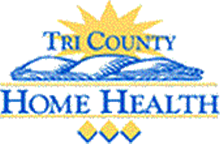 Tri County Home Health Referral FormPatient Name: _______________________________            Date: ___________________Referring Physician: __________________________               Phone: __________________Request for ServicesEvaluate and assess for home care services (Check all that apply):SNPTOTSTHHAAssessment, observation, teaching, and training:Diagnosis: __________________________________________________________________Wound Care: __________________________________________________________________________________________________________________________________________Labs: _______________________________________________________________________Additional orders/comments: _______________________________________________________________________________________________________________________________***Please attach Patient Demographics, H&P, Progress Note(s) & Medication List***117 Hugo St. Suite B  Kerrville, TX 78028  830-895-3100  1-800-506-5557  Fax: 830-895-3102www.tricountyhomehealth.com